Publicado en Gipuzkoa el 18/05/2018 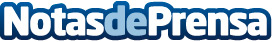 DFG alcanza su récord de actividad con el suministro del 88% de los productos en farmacias guipuzcoanas Así se puso ayer de relieve en la segunda Convención de la compañía, que anuncia su objetivo de seguir siendo "la empresa de distribución independiente al servicio de los farmacéuticos guipuzcoanos". DFG cuenta en la actualidad con 350 farmacias clientes y una plantilla superior a 170 empleadosDatos de contacto:DFG Comunicación943223750Nota de prensa publicada en: https://www.notasdeprensa.es/dfg-alcanza-su-record-de-actividad-con-el Categorias: Industria Farmacéutica País Vasco Logística Recursos humanos http://www.notasdeprensa.es